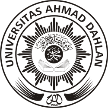 UNIVERSITAS AHMAD DAHLAN FAKULTAS FARMASIPROGRAM STUDI SARJANA FARMASI (S1)UNIVERSITAS AHMAD DAHLAN FAKULTAS FARMASIPROGRAM STUDI SARJANA FARMASI (S1)UNIVERSITAS AHMAD DAHLAN FAKULTAS FARMASIPROGRAM STUDI SARJANA FARMASI (S1)UNIVERSITAS AHMAD DAHLAN FAKULTAS FARMASIPROGRAM STUDI SARJANA FARMASI (S1)UNIVERSITAS AHMAD DAHLAN FAKULTAS FARMASIPROGRAM STUDI SARJANA FARMASI (S1)UNIVERSITAS AHMAD DAHLAN FAKULTAS FARMASIPROGRAM STUDI SARJANA FARMASI (S1)UNIVERSITAS AHMAD DAHLAN FAKULTAS FARMASIPROGRAM STUDI SARJANA FARMASI (S1)Kode Dokumen:Kode Dokumen:RENCANA PEMBELAJARAN SEMESTERRENCANA PEMBELAJARAN SEMESTERRENCANA PEMBELAJARAN SEMESTERRENCANA PEMBELAJARAN SEMESTERRENCANA PEMBELAJARAN SEMESTERRENCANA PEMBELAJARAN SEMESTERRENCANA PEMBELAJARAN SEMESTERRENCANA PEMBELAJARAN SEMESTERRENCANA PEMBELAJARAN SEMESTERRENCANA PEMBELAJARAN SEMESTERRENCANA PEMBELAJARAN SEMESTERMata KuliahMata KuliahMata KuliahKode Mata KuliahRumpun Mata KuliahRumpun Mata KuliahBobot (SKS)Bobot (SKS)SemesterSemesterTanggal PenyusunanIsolasi dan Identifikasi Kandungan Kimia Tumbuhan ObatIsolasi dan Identifikasi Kandungan Kimia Tumbuhan ObatIsolasi dan Identifikasi Kandungan Kimia Tumbuhan ObatBiologi farmasiBiologi farmasiT = 2P = 033Januari 2022PengesahanPengesahanPengesahanDosen Pengembangan RPSDosen Pengembangan RPSKoordinator RMKKoordinator RMKKoordinator RMKKaprodiKaprodiKaprodiPengesahanPengesahanPengesahanapt. Hardi Astuti Witasari, M.Sc.apt. Hardi Astuti Witasari, M.Sc.Dr. apt. Kintoko, M.ScDr. apt. Kintoko, M.ScDr. apt. Kintoko, M.Scapt. Lolita, M.Sc. PhDapt. Lolita, M.Sc. PhDapt. Lolita, M.Sc. PhDCapaian PembelajaranCPL-Prodi yang dibebankan pada mata kuliahCPL-Prodi yang dibebankan pada mata kuliahCPL-Prodi yang dibebankan pada mata kuliahCPL-Prodi yang dibebankan pada mata kuliahCPL-Prodi yang dibebankan pada mata kuliahCapaian PembelajaranSS--------Capaian PembelajaranP (CPL5)P (CPL5)Mampu dalam membuat formulasi obat, dan produksi serta kontrol kualitas untuk sediaan farmasi sesuai dengan cara pembuatan sediaan farmasi yang baik Mampu dalam membuat formulasi obat, dan produksi serta kontrol kualitas untuk sediaan farmasi sesuai dengan cara pembuatan sediaan farmasi yang baik Mampu dalam membuat formulasi obat, dan produksi serta kontrol kualitas untuk sediaan farmasi sesuai dengan cara pembuatan sediaan farmasi yang baik Mampu dalam membuat formulasi obat, dan produksi serta kontrol kualitas untuk sediaan farmasi sesuai dengan cara pembuatan sediaan farmasi yang baik Mampu dalam membuat formulasi obat, dan produksi serta kontrol kualitas untuk sediaan farmasi sesuai dengan cara pembuatan sediaan farmasi yang baik Mampu dalam membuat formulasi obat, dan produksi serta kontrol kualitas untuk sediaan farmasi sesuai dengan cara pembuatan sediaan farmasi yang baik Mampu dalam membuat formulasi obat, dan produksi serta kontrol kualitas untuk sediaan farmasi sesuai dengan cara pembuatan sediaan farmasi yang baik Mampu dalam membuat formulasi obat, dan produksi serta kontrol kualitas untuk sediaan farmasi sesuai dengan cara pembuatan sediaan farmasi yang baik Capaian PembelajaranKU (CPL3)KU (CPL3)Menerapkan pemikiran ilmiah dalam pengambilan keputusan dan kajian deskriptif saintifik ilmu pengetahuan dan teknologi dengan memperhatikan nilai-nilai kemanusiaan sesuai bidang keahliannya. Menerapkan pemikiran ilmiah dalam pengambilan keputusan dan kajian deskriptif saintifik ilmu pengetahuan dan teknologi dengan memperhatikan nilai-nilai kemanusiaan sesuai bidang keahliannya. Menerapkan pemikiran ilmiah dalam pengambilan keputusan dan kajian deskriptif saintifik ilmu pengetahuan dan teknologi dengan memperhatikan nilai-nilai kemanusiaan sesuai bidang keahliannya. Menerapkan pemikiran ilmiah dalam pengambilan keputusan dan kajian deskriptif saintifik ilmu pengetahuan dan teknologi dengan memperhatikan nilai-nilai kemanusiaan sesuai bidang keahliannya. Menerapkan pemikiran ilmiah dalam pengambilan keputusan dan kajian deskriptif saintifik ilmu pengetahuan dan teknologi dengan memperhatikan nilai-nilai kemanusiaan sesuai bidang keahliannya. Menerapkan pemikiran ilmiah dalam pengambilan keputusan dan kajian deskriptif saintifik ilmu pengetahuan dan teknologi dengan memperhatikan nilai-nilai kemanusiaan sesuai bidang keahliannya. Menerapkan pemikiran ilmiah dalam pengambilan keputusan dan kajian deskriptif saintifik ilmu pengetahuan dan teknologi dengan memperhatikan nilai-nilai kemanusiaan sesuai bidang keahliannya. Menerapkan pemikiran ilmiah dalam pengambilan keputusan dan kajian deskriptif saintifik ilmu pengetahuan dan teknologi dengan memperhatikan nilai-nilai kemanusiaan sesuai bidang keahliannya. Capaian PembelajaranKK KK - - - - - - - - Capaian PembelajaranCapaian Pembelajaran Mata Kuliah (CPMK)Capaian Pembelajaran Mata Kuliah (CPMK)Capaian Pembelajaran Mata Kuliah (CPMK)Capaian Pembelajaran Mata Kuliah (CPMK)Capaian Pembelajaran Mata Kuliah (CPMK)Capaian PembelajaranCPMK1CPMK1Mempunyai pengetahuan biosintesis metabolit sekunder pada tanaman.Mempunyai pengetahuan biosintesis metabolit sekunder pada tanaman.Mempunyai pengetahuan biosintesis metabolit sekunder pada tanaman.Mempunyai pengetahuan biosintesis metabolit sekunder pada tanaman.Mempunyai pengetahuan biosintesis metabolit sekunder pada tanaman.Mempunyai pengetahuan biosintesis metabolit sekunder pada tanaman.Mempunyai pengetahuan biosintesis metabolit sekunder pada tanaman.Mempunyai pengetahuan biosintesis metabolit sekunder pada tanaman.Capaian PembelajaranCPMK 2CPMK 2Mempunyai pengetahuan mengenai proses isolasi  metabolit sekunder dari tanamanMempunyai pengetahuan mengenai proses isolasi  metabolit sekunder dari tanamanMempunyai pengetahuan mengenai proses isolasi  metabolit sekunder dari tanamanMempunyai pengetahuan mengenai proses isolasi  metabolit sekunder dari tanamanMempunyai pengetahuan mengenai proses isolasi  metabolit sekunder dari tanamanMempunyai pengetahuan mengenai proses isolasi  metabolit sekunder dari tanamanMempunyai pengetahuan mengenai proses isolasi  metabolit sekunder dari tanamanMempunyai pengetahuan mengenai proses isolasi  metabolit sekunder dari tanamanCapaian PembelajaranCPMK3CPMK3Mampu menerapkan pemikiran ilmiah  dalam analisis kualitatif dan kuantitatif metabolit sekunder dari tanamanMampu menerapkan pemikiran ilmiah  dalam analisis kualitatif dan kuantitatif metabolit sekunder dari tanamanMampu menerapkan pemikiran ilmiah  dalam analisis kualitatif dan kuantitatif metabolit sekunder dari tanamanMampu menerapkan pemikiran ilmiah  dalam analisis kualitatif dan kuantitatif metabolit sekunder dari tanamanMampu menerapkan pemikiran ilmiah  dalam analisis kualitatif dan kuantitatif metabolit sekunder dari tanamanMampu menerapkan pemikiran ilmiah  dalam analisis kualitatif dan kuantitatif metabolit sekunder dari tanamanMampu menerapkan pemikiran ilmiah  dalam analisis kualitatif dan kuantitatif metabolit sekunder dari tanamanMampu menerapkan pemikiran ilmiah  dalam analisis kualitatif dan kuantitatif metabolit sekunder dari tanamanCapaian PembelajaranKemampuan akhir tiap tahapan belajar (Sub-CPMK)Kemampuan akhir tiap tahapan belajar (Sub-CPMK)Kemampuan akhir tiap tahapan belajar (Sub-CPMK)Kemampuan akhir tiap tahapan belajar (Sub-CPMK)Kemampuan akhir tiap tahapan belajar (Sub-CPMK)Capaian PembelajaranSub-CPMK1Sub-CPMK1Mampu membedakan  jalur biosintesis metabolit sekunder pada tanaman Mampu membedakan  jalur biosintesis metabolit sekunder pada tanaman Mampu membedakan  jalur biosintesis metabolit sekunder pada tanaman Mampu membedakan  jalur biosintesis metabolit sekunder pada tanaman Mampu membedakan  jalur biosintesis metabolit sekunder pada tanaman Mampu membedakan  jalur biosintesis metabolit sekunder pada tanaman Mampu membedakan  jalur biosintesis metabolit sekunder pada tanaman Mampu membedakan  jalur biosintesis metabolit sekunder pada tanaman Capaian PembelajaranSub-CPMK2Sub-CPMK2Mampu menentukan proses isolasi metabolit sekunder dari tanamanMampu menentukan proses isolasi metabolit sekunder dari tanamanMampu menentukan proses isolasi metabolit sekunder dari tanamanMampu menentukan proses isolasi metabolit sekunder dari tanamanMampu menentukan proses isolasi metabolit sekunder dari tanamanMampu menentukan proses isolasi metabolit sekunder dari tanamanMampu menentukan proses isolasi metabolit sekunder dari tanamanMampu menentukan proses isolasi metabolit sekunder dari tanamanCapaian PembelajaranSub-CPMK3Sub-CPMK3Mampu melakukan analisis kualitatif dan kuantitatif metabolit sekunder dari tanamanMampu melakukan analisis kualitatif dan kuantitatif metabolit sekunder dari tanamanMampu melakukan analisis kualitatif dan kuantitatif metabolit sekunder dari tanamanMampu melakukan analisis kualitatif dan kuantitatif metabolit sekunder dari tanamanMampu melakukan analisis kualitatif dan kuantitatif metabolit sekunder dari tanamanMampu melakukan analisis kualitatif dan kuantitatif metabolit sekunder dari tanamanMampu melakukan analisis kualitatif dan kuantitatif metabolit sekunder dari tanamanMampu melakukan analisis kualitatif dan kuantitatif metabolit sekunder dari tanamanCapaian PembelajaranCapaian PembelajaranKorelasi CPMK terhadap Sub-CPMKKorelasi CPMK terhadap Sub-CPMKKorelasi CPMK terhadap Sub-CPMKKorelasi CPMK terhadap Sub-CPMKCapaian PembelajaranDeskripsi singkat mata kuliahMata kuliah  Isolasi dan Identifikasi Kandungan Kimia Tumbuhan Obat mempelajari  tentang  isolasi metabolit sekunder pada tanaman sekaligus dan identifikasi nya. Pada mata kuliah ini dipelajari juga proses biosintesis senyawa dari bahan alam sebagai pedoman kearah pembentukan senyawa sintesik.Mata kuliah  Isolasi dan Identifikasi Kandungan Kimia Tumbuhan Obat mempelajari  tentang  isolasi metabolit sekunder pada tanaman sekaligus dan identifikasi nya. Pada mata kuliah ini dipelajari juga proses biosintesis senyawa dari bahan alam sebagai pedoman kearah pembentukan senyawa sintesik.Mata kuliah  Isolasi dan Identifikasi Kandungan Kimia Tumbuhan Obat mempelajari  tentang  isolasi metabolit sekunder pada tanaman sekaligus dan identifikasi nya. Pada mata kuliah ini dipelajari juga proses biosintesis senyawa dari bahan alam sebagai pedoman kearah pembentukan senyawa sintesik.Mata kuliah  Isolasi dan Identifikasi Kandungan Kimia Tumbuhan Obat mempelajari  tentang  isolasi metabolit sekunder pada tanaman sekaligus dan identifikasi nya. Pada mata kuliah ini dipelajari juga proses biosintesis senyawa dari bahan alam sebagai pedoman kearah pembentukan senyawa sintesik.Mata kuliah  Isolasi dan Identifikasi Kandungan Kimia Tumbuhan Obat mempelajari  tentang  isolasi metabolit sekunder pada tanaman sekaligus dan identifikasi nya. Pada mata kuliah ini dipelajari juga proses biosintesis senyawa dari bahan alam sebagai pedoman kearah pembentukan senyawa sintesik.Mata kuliah  Isolasi dan Identifikasi Kandungan Kimia Tumbuhan Obat mempelajari  tentang  isolasi metabolit sekunder pada tanaman sekaligus dan identifikasi nya. Pada mata kuliah ini dipelajari juga proses biosintesis senyawa dari bahan alam sebagai pedoman kearah pembentukan senyawa sintesik.Mata kuliah  Isolasi dan Identifikasi Kandungan Kimia Tumbuhan Obat mempelajari  tentang  isolasi metabolit sekunder pada tanaman sekaligus dan identifikasi nya. Pada mata kuliah ini dipelajari juga proses biosintesis senyawa dari bahan alam sebagai pedoman kearah pembentukan senyawa sintesik.Mata kuliah  Isolasi dan Identifikasi Kandungan Kimia Tumbuhan Obat mempelajari  tentang  isolasi metabolit sekunder pada tanaman sekaligus dan identifikasi nya. Pada mata kuliah ini dipelajari juga proses biosintesis senyawa dari bahan alam sebagai pedoman kearah pembentukan senyawa sintesik.Mata kuliah  Isolasi dan Identifikasi Kandungan Kimia Tumbuhan Obat mempelajari  tentang  isolasi metabolit sekunder pada tanaman sekaligus dan identifikasi nya. Pada mata kuliah ini dipelajari juga proses biosintesis senyawa dari bahan alam sebagai pedoman kearah pembentukan senyawa sintesik.Mata kuliah  Isolasi dan Identifikasi Kandungan Kimia Tumbuhan Obat mempelajari  tentang  isolasi metabolit sekunder pada tanaman sekaligus dan identifikasi nya. Pada mata kuliah ini dipelajari juga proses biosintesis senyawa dari bahan alam sebagai pedoman kearah pembentukan senyawa sintesik.Bahan Kajian:Materi PembelajaranBiosintesis metabolit sekunder pada tanamanIsolasi metabolit sekunder dari tanaman Analisis kualitatif metabolit sekunder hasil isolasi.Analisis kuantitatif metabolit sekunder hasil isolasiBiosintesis metabolit sekunder pada tanamanIsolasi metabolit sekunder dari tanaman Analisis kualitatif metabolit sekunder hasil isolasi.Analisis kuantitatif metabolit sekunder hasil isolasiBiosintesis metabolit sekunder pada tanamanIsolasi metabolit sekunder dari tanaman Analisis kualitatif metabolit sekunder hasil isolasi.Analisis kuantitatif metabolit sekunder hasil isolasiBiosintesis metabolit sekunder pada tanamanIsolasi metabolit sekunder dari tanaman Analisis kualitatif metabolit sekunder hasil isolasi.Analisis kuantitatif metabolit sekunder hasil isolasiBiosintesis metabolit sekunder pada tanamanIsolasi metabolit sekunder dari tanaman Analisis kualitatif metabolit sekunder hasil isolasi.Analisis kuantitatif metabolit sekunder hasil isolasiBiosintesis metabolit sekunder pada tanamanIsolasi metabolit sekunder dari tanaman Analisis kualitatif metabolit sekunder hasil isolasi.Analisis kuantitatif metabolit sekunder hasil isolasiBiosintesis metabolit sekunder pada tanamanIsolasi metabolit sekunder dari tanaman Analisis kualitatif metabolit sekunder hasil isolasi.Analisis kuantitatif metabolit sekunder hasil isolasiBiosintesis metabolit sekunder pada tanamanIsolasi metabolit sekunder dari tanaman Analisis kualitatif metabolit sekunder hasil isolasi.Analisis kuantitatif metabolit sekunder hasil isolasiBiosintesis metabolit sekunder pada tanamanIsolasi metabolit sekunder dari tanaman Analisis kualitatif metabolit sekunder hasil isolasi.Analisis kuantitatif metabolit sekunder hasil isolasiBiosintesis metabolit sekunder pada tanamanIsolasi metabolit sekunder dari tanaman Analisis kualitatif metabolit sekunder hasil isolasi.Analisis kuantitatif metabolit sekunder hasil isolasiPustakaUtama:Utama:PustakaBiren N. Shah, A.K. Seth.2010. Textbook Of Pharmacognosy And Phytochemistry. ELSEVIER a division of Reed Elsevier India Private Limited, New Delhi.Atul Shirkhedkar, S.J. Surana, 2008, Pharmacognosy and Phytochemistry, Pragati Books PVT, Ltd, Abbyudaya Pragati, 1312 Shivaji Nagar, PUNE.Camel, V., Extraction Methodologies: General Introduction in Handbook of Chemical and Biological Plant Analytical Methods. Hostettmann, K. Eds. Volume 1, Wiley: ChichesterField, LD., Sternhell, S., Kalman, JR. Organic Structures from Spectra. 5th edition Wiley:Brisbane, 2013, pp 34 – 70Herbert Baxter, J.B. Harborne, Gerald P. Moss, 1998, Phytochemical Dictionary A Handbook of Bioactive Compounds from Plants, Second Edition, CRC PressJohn Buckingham, Keith H. Baggaley, Andrew D. Roberts, Laszlo F. Szabo, 2010, Dictionary of Alkaloids 2nd Edition, CRC Press Oyvind M. Andersen, Kenneth R. Markham, 2006, Flavonoids Chemistry, Biochemistry and Applications, CRC PressBiren N. Shah, A.K. Seth.2010. Textbook Of Pharmacognosy And Phytochemistry. ELSEVIER a division of Reed Elsevier India Private Limited, New Delhi.Atul Shirkhedkar, S.J. Surana, 2008, Pharmacognosy and Phytochemistry, Pragati Books PVT, Ltd, Abbyudaya Pragati, 1312 Shivaji Nagar, PUNE.Camel, V., Extraction Methodologies: General Introduction in Handbook of Chemical and Biological Plant Analytical Methods. Hostettmann, K. Eds. Volume 1, Wiley: ChichesterField, LD., Sternhell, S., Kalman, JR. Organic Structures from Spectra. 5th edition Wiley:Brisbane, 2013, pp 34 – 70Herbert Baxter, J.B. Harborne, Gerald P. Moss, 1998, Phytochemical Dictionary A Handbook of Bioactive Compounds from Plants, Second Edition, CRC PressJohn Buckingham, Keith H. Baggaley, Andrew D. Roberts, Laszlo F. Szabo, 2010, Dictionary of Alkaloids 2nd Edition, CRC Press Oyvind M. Andersen, Kenneth R. Markham, 2006, Flavonoids Chemistry, Biochemistry and Applications, CRC PressBiren N. Shah, A.K. Seth.2010. Textbook Of Pharmacognosy And Phytochemistry. ELSEVIER a division of Reed Elsevier India Private Limited, New Delhi.Atul Shirkhedkar, S.J. Surana, 2008, Pharmacognosy and Phytochemistry, Pragati Books PVT, Ltd, Abbyudaya Pragati, 1312 Shivaji Nagar, PUNE.Camel, V., Extraction Methodologies: General Introduction in Handbook of Chemical and Biological Plant Analytical Methods. Hostettmann, K. Eds. Volume 1, Wiley: ChichesterField, LD., Sternhell, S., Kalman, JR. Organic Structures from Spectra. 5th edition Wiley:Brisbane, 2013, pp 34 – 70Herbert Baxter, J.B. Harborne, Gerald P. Moss, 1998, Phytochemical Dictionary A Handbook of Bioactive Compounds from Plants, Second Edition, CRC PressJohn Buckingham, Keith H. Baggaley, Andrew D. Roberts, Laszlo F. Szabo, 2010, Dictionary of Alkaloids 2nd Edition, CRC Press Oyvind M. Andersen, Kenneth R. Markham, 2006, Flavonoids Chemistry, Biochemistry and Applications, CRC PressBiren N. Shah, A.K. Seth.2010. Textbook Of Pharmacognosy And Phytochemistry. ELSEVIER a division of Reed Elsevier India Private Limited, New Delhi.Atul Shirkhedkar, S.J. Surana, 2008, Pharmacognosy and Phytochemistry, Pragati Books PVT, Ltd, Abbyudaya Pragati, 1312 Shivaji Nagar, PUNE.Camel, V., Extraction Methodologies: General Introduction in Handbook of Chemical and Biological Plant Analytical Methods. Hostettmann, K. Eds. Volume 1, Wiley: ChichesterField, LD., Sternhell, S., Kalman, JR. Organic Structures from Spectra. 5th edition Wiley:Brisbane, 2013, pp 34 – 70Herbert Baxter, J.B. Harborne, Gerald P. Moss, 1998, Phytochemical Dictionary A Handbook of Bioactive Compounds from Plants, Second Edition, CRC PressJohn Buckingham, Keith H. Baggaley, Andrew D. Roberts, Laszlo F. Szabo, 2010, Dictionary of Alkaloids 2nd Edition, CRC Press Oyvind M. Andersen, Kenneth R. Markham, 2006, Flavonoids Chemistry, Biochemistry and Applications, CRC PressBiren N. Shah, A.K. Seth.2010. Textbook Of Pharmacognosy And Phytochemistry. ELSEVIER a division of Reed Elsevier India Private Limited, New Delhi.Atul Shirkhedkar, S.J. Surana, 2008, Pharmacognosy and Phytochemistry, Pragati Books PVT, Ltd, Abbyudaya Pragati, 1312 Shivaji Nagar, PUNE.Camel, V., Extraction Methodologies: General Introduction in Handbook of Chemical and Biological Plant Analytical Methods. Hostettmann, K. Eds. Volume 1, Wiley: ChichesterField, LD., Sternhell, S., Kalman, JR. Organic Structures from Spectra. 5th edition Wiley:Brisbane, 2013, pp 34 – 70Herbert Baxter, J.B. Harborne, Gerald P. Moss, 1998, Phytochemical Dictionary A Handbook of Bioactive Compounds from Plants, Second Edition, CRC PressJohn Buckingham, Keith H. Baggaley, Andrew D. Roberts, Laszlo F. Szabo, 2010, Dictionary of Alkaloids 2nd Edition, CRC Press Oyvind M. Andersen, Kenneth R. Markham, 2006, Flavonoids Chemistry, Biochemistry and Applications, CRC PressBiren N. Shah, A.K. Seth.2010. Textbook Of Pharmacognosy And Phytochemistry. ELSEVIER a division of Reed Elsevier India Private Limited, New Delhi.Atul Shirkhedkar, S.J. Surana, 2008, Pharmacognosy and Phytochemistry, Pragati Books PVT, Ltd, Abbyudaya Pragati, 1312 Shivaji Nagar, PUNE.Camel, V., Extraction Methodologies: General Introduction in Handbook of Chemical and Biological Plant Analytical Methods. Hostettmann, K. Eds. Volume 1, Wiley: ChichesterField, LD., Sternhell, S., Kalman, JR. Organic Structures from Spectra. 5th edition Wiley:Brisbane, 2013, pp 34 – 70Herbert Baxter, J.B. Harborne, Gerald P. Moss, 1998, Phytochemical Dictionary A Handbook of Bioactive Compounds from Plants, Second Edition, CRC PressJohn Buckingham, Keith H. Baggaley, Andrew D. Roberts, Laszlo F. Szabo, 2010, Dictionary of Alkaloids 2nd Edition, CRC Press Oyvind M. Andersen, Kenneth R. Markham, 2006, Flavonoids Chemistry, Biochemistry and Applications, CRC PressBiren N. Shah, A.K. Seth.2010. Textbook Of Pharmacognosy And Phytochemistry. ELSEVIER a division of Reed Elsevier India Private Limited, New Delhi.Atul Shirkhedkar, S.J. Surana, 2008, Pharmacognosy and Phytochemistry, Pragati Books PVT, Ltd, Abbyudaya Pragati, 1312 Shivaji Nagar, PUNE.Camel, V., Extraction Methodologies: General Introduction in Handbook of Chemical and Biological Plant Analytical Methods. Hostettmann, K. Eds. Volume 1, Wiley: ChichesterField, LD., Sternhell, S., Kalman, JR. Organic Structures from Spectra. 5th edition Wiley:Brisbane, 2013, pp 34 – 70Herbert Baxter, J.B. Harborne, Gerald P. Moss, 1998, Phytochemical Dictionary A Handbook of Bioactive Compounds from Plants, Second Edition, CRC PressJohn Buckingham, Keith H. Baggaley, Andrew D. Roberts, Laszlo F. Szabo, 2010, Dictionary of Alkaloids 2nd Edition, CRC Press Oyvind M. Andersen, Kenneth R. Markham, 2006, Flavonoids Chemistry, Biochemistry and Applications, CRC PressBiren N. Shah, A.K. Seth.2010. Textbook Of Pharmacognosy And Phytochemistry. ELSEVIER a division of Reed Elsevier India Private Limited, New Delhi.Atul Shirkhedkar, S.J. Surana, 2008, Pharmacognosy and Phytochemistry, Pragati Books PVT, Ltd, Abbyudaya Pragati, 1312 Shivaji Nagar, PUNE.Camel, V., Extraction Methodologies: General Introduction in Handbook of Chemical and Biological Plant Analytical Methods. Hostettmann, K. Eds. Volume 1, Wiley: ChichesterField, LD., Sternhell, S., Kalman, JR. Organic Structures from Spectra. 5th edition Wiley:Brisbane, 2013, pp 34 – 70Herbert Baxter, J.B. Harborne, Gerald P. Moss, 1998, Phytochemical Dictionary A Handbook of Bioactive Compounds from Plants, Second Edition, CRC PressJohn Buckingham, Keith H. Baggaley, Andrew D. Roberts, Laszlo F. Szabo, 2010, Dictionary of Alkaloids 2nd Edition, CRC Press Oyvind M. Andersen, Kenneth R. Markham, 2006, Flavonoids Chemistry, Biochemistry and Applications, CRC PressBiren N. Shah, A.K. Seth.2010. Textbook Of Pharmacognosy And Phytochemistry. ELSEVIER a division of Reed Elsevier India Private Limited, New Delhi.Atul Shirkhedkar, S.J. Surana, 2008, Pharmacognosy and Phytochemistry, Pragati Books PVT, Ltd, Abbyudaya Pragati, 1312 Shivaji Nagar, PUNE.Camel, V., Extraction Methodologies: General Introduction in Handbook of Chemical and Biological Plant Analytical Methods. Hostettmann, K. Eds. Volume 1, Wiley: ChichesterField, LD., Sternhell, S., Kalman, JR. Organic Structures from Spectra. 5th edition Wiley:Brisbane, 2013, pp 34 – 70Herbert Baxter, J.B. Harborne, Gerald P. Moss, 1998, Phytochemical Dictionary A Handbook of Bioactive Compounds from Plants, Second Edition, CRC PressJohn Buckingham, Keith H. Baggaley, Andrew D. Roberts, Laszlo F. Szabo, 2010, Dictionary of Alkaloids 2nd Edition, CRC Press Oyvind M. Andersen, Kenneth R. Markham, 2006, Flavonoids Chemistry, Biochemistry and Applications, CRC PressBiren N. Shah, A.K. Seth.2010. Textbook Of Pharmacognosy And Phytochemistry. ELSEVIER a division of Reed Elsevier India Private Limited, New Delhi.Atul Shirkhedkar, S.J. Surana, 2008, Pharmacognosy and Phytochemistry, Pragati Books PVT, Ltd, Abbyudaya Pragati, 1312 Shivaji Nagar, PUNE.Camel, V., Extraction Methodologies: General Introduction in Handbook of Chemical and Biological Plant Analytical Methods. Hostettmann, K. Eds. Volume 1, Wiley: ChichesterField, LD., Sternhell, S., Kalman, JR. Organic Structures from Spectra. 5th edition Wiley:Brisbane, 2013, pp 34 – 70Herbert Baxter, J.B. Harborne, Gerald P. Moss, 1998, Phytochemical Dictionary A Handbook of Bioactive Compounds from Plants, Second Edition, CRC PressJohn Buckingham, Keith H. Baggaley, Andrew D. Roberts, Laszlo F. Szabo, 2010, Dictionary of Alkaloids 2nd Edition, CRC Press Oyvind M. Andersen, Kenneth R. Markham, 2006, Flavonoids Chemistry, Biochemistry and Applications, CRC PressPustakaPendukungPendukungPustakaDepkes RI, 2017, Farmakope Herbal Indonesia, JakartaZainab, 2014, Study of macro – microscopy and thin layer cromatogram profile of Henna leaves (Lawsonia inermis L.), International proceeding of The International Conference on Restorative JusticeDepkes RI, 2017, Farmakope Herbal Indonesia, JakartaZainab, 2014, Study of macro – microscopy and thin layer cromatogram profile of Henna leaves (Lawsonia inermis L.), International proceeding of The International Conference on Restorative JusticeDepkes RI, 2017, Farmakope Herbal Indonesia, JakartaZainab, 2014, Study of macro – microscopy and thin layer cromatogram profile of Henna leaves (Lawsonia inermis L.), International proceeding of The International Conference on Restorative JusticeDepkes RI, 2017, Farmakope Herbal Indonesia, JakartaZainab, 2014, Study of macro – microscopy and thin layer cromatogram profile of Henna leaves (Lawsonia inermis L.), International proceeding of The International Conference on Restorative JusticeDepkes RI, 2017, Farmakope Herbal Indonesia, JakartaZainab, 2014, Study of macro – microscopy and thin layer cromatogram profile of Henna leaves (Lawsonia inermis L.), International proceeding of The International Conference on Restorative JusticeDepkes RI, 2017, Farmakope Herbal Indonesia, JakartaZainab, 2014, Study of macro – microscopy and thin layer cromatogram profile of Henna leaves (Lawsonia inermis L.), International proceeding of The International Conference on Restorative JusticeDepkes RI, 2017, Farmakope Herbal Indonesia, JakartaZainab, 2014, Study of macro – microscopy and thin layer cromatogram profile of Henna leaves (Lawsonia inermis L.), International proceeding of The International Conference on Restorative JusticeDepkes RI, 2017, Farmakope Herbal Indonesia, JakartaZainab, 2014, Study of macro – microscopy and thin layer cromatogram profile of Henna leaves (Lawsonia inermis L.), International proceeding of The International Conference on Restorative JusticeDepkes RI, 2017, Farmakope Herbal Indonesia, JakartaZainab, 2014, Study of macro – microscopy and thin layer cromatogram profile of Henna leaves (Lawsonia inermis L.), International proceeding of The International Conference on Restorative JusticeDepkes RI, 2017, Farmakope Herbal Indonesia, JakartaZainab, 2014, Study of macro – microscopy and thin layer cromatogram profile of Henna leaves (Lawsonia inermis L.), International proceeding of The International Conference on Restorative JusticeDosen PengampuDr. apt. Laela Hayu N, M.Si. , apt. Zainab, M.Si., apt. Hardi Astuti Witasari, M.Sc.Dr. apt. Laela Hayu N, M.Si. , apt. Zainab, M.Si., apt. Hardi Astuti Witasari, M.Sc.Dr. apt. Laela Hayu N, M.Si. , apt. Zainab, M.Si., apt. Hardi Astuti Witasari, M.Sc.Dr. apt. Laela Hayu N, M.Si. , apt. Zainab, M.Si., apt. Hardi Astuti Witasari, M.Sc.Dr. apt. Laela Hayu N, M.Si. , apt. Zainab, M.Si., apt. Hardi Astuti Witasari, M.Sc.Dr. apt. Laela Hayu N, M.Si. , apt. Zainab, M.Si., apt. Hardi Astuti Witasari, M.Sc.Dr. apt. Laela Hayu N, M.Si. , apt. Zainab, M.Si., apt. Hardi Astuti Witasari, M.Sc.Dr. apt. Laela Hayu N, M.Si. , apt. Zainab, M.Si., apt. Hardi Astuti Witasari, M.Sc.Dr. apt. Laela Hayu N, M.Si. , apt. Zainab, M.Si., apt. Hardi Astuti Witasari, M.Sc.Dr. apt. Laela Hayu N, M.Si. , apt. Zainab, M.Si., apt. Hardi Astuti Witasari, M.Sc.Mata Kuliah PrasyaratFitokimia IFitokimia IFitokimia IFitokimia IFitokimia IFitokimia IFitokimia IFitokimia IFitokimia IFitokimia IMinggu ke-Kemampuan yang diharapkan (Sub-CPMK)Bahan kajian/Materi pembelajaranBentuk, metode pembelajaran dan pengalaman belajarWaktu (menit)PenilaianPenilaianPenilaianMinggu ke-Kemampuan yang diharapkan (Sub-CPMK)Bahan kajian/Materi pembelajaranBentuk, metode pembelajaran dan pengalaman belajarWaktu (menit)TeknikIndikatorBobot (%)1Sub-CPMK1:Mampu membedakan  jalur biosintesis metabolit sekunder pada tanaman  Pertemuan 1PendahuluanKontrak belajarSosialisasi capaian pembelajaranJalur biosintesis metabolit primerJalur biosintesis metabolit sekunderSDLMencermati materi dan melakukan diskusi mengenai jalur biosintesis pada tanamanaPB: 2x50KM: 2x60TM2x60Tes Tertulis:Ujian tengah semester (MCQ)KuisTes Tertulis:Ujian tengah semester (MCQ)Ketepatan dalam membedakan  jalur biosintesis metabolit sekunder pada tanaman  522-5Sub-CPMK2:Mampu menentukan proses isolasi metabolit sekunder dari tanamanPertemuan 2Isolasi senyawa golongan fenolPertemuan 3isolasi senyawa golongan alkaloidPertemuan 4isolasi senyawa golongan terpenoidPertemuan 5Isolasi senyawa senyawa glikosidaSDLMencermati materi dan melakukan diskusi mengenai:isolasi senyawa golongan fenol, alkaloid, terpenoid, dan glikosidaPB: 4x2x50KM: 4x2x60TM4x2x60Tes Tertulis:Ujian tengah semester (MCQ)KuisTes Tertulis:Ujian tengah semester (MCQ)Ketepatan dalam menentukan proses isolasi senyawa golongan fenol206-7Pertemuan 6Diskusi kelompok untuk menentukan metode isolasi senyawa sesuai kasusPertemuan 7Presentasi poster pada kelompok jigsawDiskusi kelompok untuk kasus isolasi senyawa golongan fenol, alkaloid, terpenoid, dan glikkosidaPB: 2x2x50KM: 2x2x60TM2x2x60Rubrik PosterDanRubrik presentasiKetepatan dalam pemilihan metode isolasi senyawa1038Ujian Tengah Semester9-12Sub CPMK 3Mampu melakukan analisis kualitatif dan kuantitatif metabolit sekunder dari tanamanPertemuan 9Analisis kualitatif dan kuantitatif senyawa golongan fenolPertemuan 10Analisis kualitatif dan kuantitatif senyawa golongan alkaloidPertemuan 11Analisis kualitatif dan kuantitatif senyawa golongan terpenoidPertemuan 12Analisis kualitatifdan kuantitatif senyawa golongan glikosidaSDLMencermati materi dan melakukan diskusi mengenai:analisis kualitatif dan kuantitatif senyawa golongan fenol, alkaloid, terpenoid, dan glikosidaTM: 4x2x50KM: 4x2x60TM4x2x60Tes Tertulis:Ujian akhir semester (MCQ)kuisKetepatan analisis kualitatif dan kuantitatif senyawa golongan fenol, alkaloid, terpenoid, dan glikosida 30101013-15Pertemuan 13Problem dalam analisis kualitatif dan kuantitatif senyawa golongan fenol, alkaloid, terpenoid, dan glikosida Pertemuan 14 dan 15Presentasi tugas Diskusi kelompok untuk menyelesaikan soal sesuai kasus kelompokPresentasi dan pembahasan kasusTM: 3x2x50KM: 3x2x60TM3x2x60Rubrik tugasRubrik presentasiKetepatan penyelesaian problem Analisis kualitatif dan kuantitatif senyawa golongan fenol, alkaloid, terpenoid dan glikosida 15516Ujian Akhir Semester